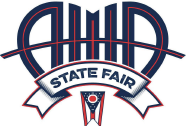 Tuesday, July 27, 20219 a.m. Session 1: Junior Gilt - North Ring
9 a.m. Session 1: Junior Gilt - South RingWednesday, July 28, 20218 a.m. Session 1: Gilts & Boar - North Ring8 a.m. Session 1: Gilts & Boar - South RingFriday, July 30, 20218 a.m. Open Angus Show9 a.m. Session 2: Junior Gilt - North Ring9 a.m. Session 2: Junior Gilt - South Ring11 a.m. Open Shorthorn Show2:30 p.m. Open Chianina Show3 p.m. Open Maine-Anjou Show4 p.m. Jackpot Gilt Show - North Ring4 p.m. Jackpot Gilt Show - South RingSaturday, July 31, 20218 a.m. Session 2: Open Show Day - Gilts & Boars - North Ring8 a.m. Session 2: Open Show Day - Gilts & Boars - South Ring8 a.m. Beef Cattle Junior Showmanship10:30 a.m. Junior Angus Show12:30 p.m. Junior Shorthorn Show3 p.m. Junior Maine-Anjou Show4:00 p.m. Ohio State Fair Breeding Grand Drive brought to you by Nationwide® and Ohio Farm Bureau4:30 p.m. Junior AOB5 p.m. Junior Crossbred Heifer ShowThursday, Aug. 5, 202111 a.m. Session 3: Market Barrow Showmanship - North Ring11 a.m. Session 3: Market Barrow Showmanship - South RingFriday, Aug. 6, 20219 a.m. Junior Market Lamb ShowSaturday, Aug. 7, 20219 a.m. Junior Beef Steer Show2 p.m. Ohio State Fair Market Grand Drive brought to you by Nationwide® and Ohio Farm BureauSunday, Aug. 8, 20212 p.m. Ohio State Fair Sale of Champions